                                                                                                         УТВЕРЖДАЮ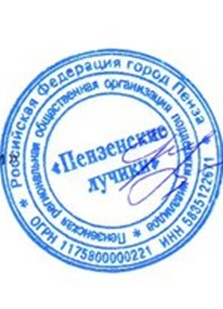                                                                               Председатель                                                                                                        ПРОО «Пензенские лучики»                                                                                                                                                                               Ермакова Л.И.Положение о проведении I открытого фестиваля творчества детей и молодежи с ментальными нарушениями «Рассвет надежды», посвященному Международному дню человека с синдромом Дауна1.Общие положения 1.1. Открытый Фестиваль творчества детей и молодежи с ментальными нарушениями «Рассвет надежды» (далее – Фестиваль) проводится по инициативе Членов ПРОО «Пензенские лучики» при поддержке Правительства Пензенской области. 1.2. Фестиваль ориентирован на укрепление дружеских, творческих связей между детьми и молодыми людьми с ментальными нарушениями, привлечение внимания общественности и властей к проблемам инвалидов с ментальными нарушениями, содействие развитию их творчества.  1.3. Настоящее Положение регламентирует порядок и условия проведения Фестиваля, требования к участникам и их творческим номерам, сроки представления заявок и перечень номинаций.1.4. Фестиваль проводится без организационных взносов, бесплатно для участников.  Проезд, проживание и питание участников производятся за личный счет или за счет командирующей стороны. 1.5. Фестиваль посвящен Международному Дню человека с синдромом Дауна.2. Цели и задачи Фестиваля2.1. Цель Фестиваля: Содействие социализации детей и молодежи с ментальными нарушениями посредством развития и формирования новых социальных связей.2.2. Задачи Фестиваля: раскрытие творческих способностей детей и молодежи с ментальными нарушениями;позитивное изменение отношения общества к людям с ограниченными возможностями здоровья; формирование принципов активного образа жизни;создание атмосферы праздника для участников и зрителей;создание благоприятных условий для укрепления личностных и творческих связей для детей и молодых людей с ментальными нарушениями. 3. Оргкомитет Фестиваля3.1. Организатор Фестиваля: Пензенская региональная общественная организация поддержки инвалидов «Пензенские лучики»4. Участники ФестиваляУчастниками Фестиваля могут стать дети и молодые люди с ментальными нарушениями в возрасте от 5-ти до 35 лет.5. Условия участия 5.1. Фестиваль проводится по направлениям (номинациям): театральная инсценировка; литературное творчество (чтение произведений авторов и собственного сочинения); музыкальное творчество (вокал, хоровое пение, музицирование и др.);хореография;  декоративно-прикладное творчество;живопись;5.2. В каждой номинации принимается не более одного творческого номера (работы) от участника или коллектива участников.5.3. В номинации «Театральная инсценировка» длительность выступления – не более 10 минут, в номинациях «Литературное творчество», «Музыкальное творчество» и «Хореография» - на более 5 минут.5.4. В номинациях «Декоративно-прикладное искусство», «Живопись», вместе с заявкой прикладывается фото работы участника.5.5. В номинациях «Музыкальное творчество», «Театральная инсценировка», «Литературное творчество»,  «Хореография» прикладывается видеозапись (или ссылка на видеозапись). Видеозапись может быть любительской.5.6. Заявки и материалы, представленные после 15 марта 2020г. рассматриваться не будут. 6. Порядок проведения Фестиваля Фестиваль проводится в два этапа:  Первый этап с 1 марта по 15 марта 2020г. представление заявок на участие в Фестивале и творческих работ по номинациям (Приложение 1); рассмотрение заявок оргкомитетом. определение и объявление финалистов Фестиваля В каждой номинации в финал Фестиваля выходит определенное количество    участников, в соответствии с Регламентом финала Фестиваля.Программа проведения репетиций и проведения финала Фестиваля будет размещена на сайте sunny-penza.ru и в группе в контакте https://vk.com/sunny_penza после определения финалистов Фестиваля.     Выставка творческих работ монтируется в день проведения Фестиваля финалистами       и/или их руководителями.Второй этап - 20 марта 2020г.проведение финала Фестиваля «Рассвет надежды», награждение финалистов.Для участия в выставке и выступлениях приглашаются финалисты Фестиваля. Каждый финалист получит Диплом финалиста Фестиваля и памятный подарок. Награждение финалистов происходит по окончании фестиваля.Место проведения Фестиваля: большой зал «ЦКиД» г. Пенза, ул. Ленина 11а.7. Адреса и контактные телефоны оргкомитетаПрием заявок на Фестиваль осуществляется по электронной почте: info@sunny-penza.ru8-927(368)-62 37- Ермакова Людмила Ивановна7. Информационная поддержка ФестиваляИнформационная поддержка Фестиваля осуществляется печатными и вещательными СМИ, размещением информации на сайте https://sunny-penza.ru, и в официальных группах в социальных сетях https://vk.com/sunny_penza, https://www.instagram.com/sunny_penza/ , https://www.facebook.com/groups/sunny.penza/ .Состав оргкомитета I открытого фестиваля творчества детей и молодежи с ментальными нарушениями «Рассвет надежды»Ермакова Людмила Ивановна – председатель ПРОО «Пензенские лучики»Гурьянова Варвара Германовна – Член ПРОО «Пензенские лучики»Савельева Наталья Александровна – Член ПРОО «Пензенские лучики»Приложение 1ЗАЯВКА НА УЧАСТИЕ (заявки принимаются до 15 марта 2020г.)ВНИМАНИЕ: Ознакомьтесь с Порядком проведения Фестиваля (п.6)Вместе с заявкой в оргкомитет Фестиваля прилагается видеозапись номера (образец творческой работы) (п.5.4, 5.5).«___» _____________ 2020 г.№ п\пФИО участника (список коллектива)НоминацияОрганизацияФИО руководителя номераНазвание номера (работы)123